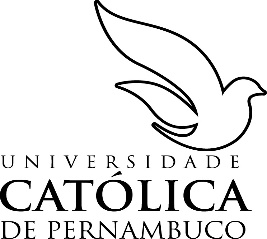 UNIVERSIDADE CATÓLICA DE PERNAMBUCOPRÓ-REITORIA DE PESQUISA, PÓS-GRADUAÇÃO E INOVAÇÃOREQUERIMENTO DE MATRÍCULAUNIVERSIDADE CATÓLICA DE PERNAMBUCOPRÓ-REITORIA DE PESQUISA, PÓS-GRADUAÇÃO E INOVAÇÃOREQUERIMENTO DE MATRÍCULAUNIVERSIDADE CATÓLICA DE PERNAMBUCOPRÓ-REITORIA DE PESQUISA, PÓS-GRADUAÇÃO E INOVAÇÃOREQUERIMENTO DE MATRÍCULAUNIVERSIDADE CATÓLICA DE PERNAMBUCOPRÓ-REITORIA DE PESQUISA, PÓS-GRADUAÇÃO E INOVAÇÃOREQUERIMENTO DE MATRÍCULAUNIVERSIDADE CATÓLICA DE PERNAMBUCOPRÓ-REITORIA DE PESQUISA, PÓS-GRADUAÇÃO E INOVAÇÃOREQUERIMENTO DE MATRÍCULAUNIVERSIDADE CATÓLICA DE PERNAMBUCOPRÓ-REITORIA DE PESQUISA, PÓS-GRADUAÇÃO E INOVAÇÃOREQUERIMENTO DE MATRÍCULAUNIVERSIDADE CATÓLICA DE PERNAMBUCOPRÓ-REITORIA DE PESQUISA, PÓS-GRADUAÇÃO E INOVAÇÃOREQUERIMENTO DE MATRÍCULAUNIVERSIDADE CATÓLICA DE PERNAMBUCOPRÓ-REITORIA DE PESQUISA, PÓS-GRADUAÇÃO E INOVAÇÃOREQUERIMENTO DE MATRÍCULAUNIVERSIDADE CATÓLICA DE PERNAMBUCOPRÓ-REITORIA DE PESQUISA, PÓS-GRADUAÇÃO E INOVAÇÃOREQUERIMENTO DE MATRÍCULAUNIVERSIDADE CATÓLICA DE PERNAMBUCOPRÓ-REITORIA DE PESQUISA, PÓS-GRADUAÇÃO E INOVAÇÃOREQUERIMENTO DE MATRÍCULAPERÍODO:2021.1PERÍODO:2021.1PERÍODO:2021.1MATRÍCULA:MATRÍCULA:MATRÍCULA:MATRÍCULA:NOME:NOME:NOME:NOME:NOME:NOME:NOME:NOME:NOME:NOME:NOME:NOME:TELEFONES/CONTATO:TELEFONES/CONTATO:TELEFONES/CONTATO:E-MAIL:E-MAIL:E-MAIL:E-MAIL:E-MAIL:E-MAIL:E-MAIL:E-MAIL:E-MAIL:E-MAIL:E-MAIL:E-MAIL:E-MAIL:E-MAIL:E-MAIL:E-MAIL:TELEFONES/CONTATO:TELEFONES/CONTATO:TELEFONES/CONTATO:MUDANÇA DE ENDEREÇO:MUDANÇA DE ENDEREÇO:MUDANÇA DE ENDEREÇO:MUDANÇA DE ENDEREÇO:MUDANÇA DE ENDEREÇO:MUDANÇA DE ENDEREÇO:MUDANÇA DE ENDEREÇO:MUDANÇA DE ENDEREÇO:MUDANÇA DE ENDEREÇO:MUDANÇA DE ENDEREÇO:MUDANÇA DE ENDEREÇO:MUDANÇA DE ENDEREÇO:MUDANÇA DE ENDEREÇO:SE VOCÊ MUDOU DE ENDEREÇO, ATUALIZE-O IMEDIATAMENTE JUNTO A SECRETARIA STRICTO SENSU.SE VOCÊ MUDOU DE ENDEREÇO, ATUALIZE-O IMEDIATAMENTE JUNTO A SECRETARIA STRICTO SENSU.SE VOCÊ MUDOU DE ENDEREÇO, ATUALIZE-O IMEDIATAMENTE JUNTO A SECRETARIA STRICTO SENSU.SE VOCÊ MUDOU DE ENDEREÇO, ATUALIZE-O IMEDIATAMENTE JUNTO A SECRETARIA STRICTO SENSU.SE VOCÊ MUDOU DE ENDEREÇO, ATUALIZE-O IMEDIATAMENTE JUNTO A SECRETARIA STRICTO SENSU.SE VOCÊ MUDOU DE ENDEREÇO, ATUALIZE-O IMEDIATAMENTE JUNTO A SECRETARIA STRICTO SENSU.SE VOCÊ MUDOU DE ENDEREÇO, ATUALIZE-O IMEDIATAMENTE JUNTO A SECRETARIA STRICTO SENSU.SE VOCÊ MUDOU DE ENDEREÇO, ATUALIZE-O IMEDIATAMENTE JUNTO A SECRETARIA STRICTO SENSU.SE VOCÊ MUDOU DE ENDEREÇO, ATUALIZE-O IMEDIATAMENTE JUNTO A SECRETARIA STRICTO SENSU.SE VOCÊ MUDOU DE ENDEREÇO, ATUALIZE-O IMEDIATAMENTE JUNTO A SECRETARIA STRICTO SENSU.SE VOCÊ MUDOU DE ENDEREÇO, ATUALIZE-O IMEDIATAMENTE JUNTO A SECRETARIA STRICTO SENSU.SE VOCÊ MUDOU DE ENDEREÇO, ATUALIZE-O IMEDIATAMENTE JUNTO A SECRETARIA STRICTO SENSU.PROGRAMA DE PÓS-GRADUAÇÃO EM DESENVOLVIMENTO DE PROCESSOS AMBIENTAIS - MESTRADOPROGRAMA DE PÓS-GRADUAÇÃO EM DESENVOLVIMENTO DE PROCESSOS AMBIENTAIS - MESTRADOPROGRAMA DE PÓS-GRADUAÇÃO EM DESENVOLVIMENTO DE PROCESSOS AMBIENTAIS - MESTRADOPROGRAMA DE PÓS-GRADUAÇÃO EM DESENVOLVIMENTO DE PROCESSOS AMBIENTAIS - MESTRADOPROGRAMA DE PÓS-GRADUAÇÃO EM DESENVOLVIMENTO DE PROCESSOS AMBIENTAIS - MESTRADOPROGRAMA DE PÓS-GRADUAÇÃO EM DESENVOLVIMENTO DE PROCESSOS AMBIENTAIS - MESTRADOPROGRAMA DE PÓS-GRADUAÇÃO EM DESENVOLVIMENTO DE PROCESSOS AMBIENTAIS - MESTRADOPROGRAMA DE PÓS-GRADUAÇÃO EM DESENVOLVIMENTO DE PROCESSOS AMBIENTAIS - MESTRADOPROGRAMA DE PÓS-GRADUAÇÃO EM DESENVOLVIMENTO DE PROCESSOS AMBIENTAIS - MESTRADOPROGRAMA DE PÓS-GRADUAÇÃO EM DESENVOLVIMENTO DE PROCESSOS AMBIENTAIS - MESTRADOPROGRAMA DE PÓS-GRADUAÇÃO EM DESENVOLVIMENTO DE PROCESSOS AMBIENTAIS - MESTRADOPROGRAMA DE PÓS-GRADUAÇÃO EM DESENVOLVIMENTO DE PROCESSOS AMBIENTAIS - MESTRADOPROGRAMA DE PÓS-GRADUAÇÃO EM DESENVOLVIMENTO DE PROCESSOS AMBIENTAIS - MESTRADOPROGRAMA DE PÓS-GRADUAÇÃO EM DESENVOLVIMENTO DE PROCESSOS AMBIENTAIS - MESTRADOPROGRAMA DE PÓS-GRADUAÇÃO EM DESENVOLVIMENTO DE PROCESSOS AMBIENTAIS - MESTRADOTURMA:TURMA:TURMA:TURMA:SE ESTIVER CIENTE, MARCAR UM “X” NOS CAMPOS ABAIXO:SE ESTIVER CIENTE, MARCAR UM “X” NOS CAMPOS ABAIXO:SE ESTIVER CIENTE, MARCAR UM “X” NOS CAMPOS ABAIXO:SE ESTIVER CIENTE, MARCAR UM “X” NOS CAMPOS ABAIXO:SE ESTIVER CIENTE, MARCAR UM “X” NOS CAMPOS ABAIXO:SE ESTIVER CIENTE, MARCAR UM “X” NOS CAMPOS ABAIXO:SE ESTIVER CIENTE, MARCAR UM “X” NOS CAMPOS ABAIXO:SE ESTIVER CIENTE, MARCAR UM “X” NOS CAMPOS ABAIXO:SE ESTIVER CIENTE, MARCAR UM “X” NOS CAMPOS ABAIXO:SE ESTIVER CIENTE, MARCAR UM “X” NOS CAMPOS ABAIXO:SE ESTIVER CIENTE, MARCAR UM “X” NOS CAMPOS ABAIXO:SE ESTIVER CIENTE, MARCAR UM “X” NOS CAMPOS ABAIXO:SE ESTIVER CIENTE, MARCAR UM “X” NOS CAMPOS ABAIXO:SE ESTIVER CIENTE, MARCAR UM “X” NOS CAMPOS ABAIXO:SE ESTIVER CIENTE, MARCAR UM “X” NOS CAMPOS ABAIXO:SE ESTIVER CIENTE, MARCAR UM “X” NOS CAMPOS ABAIXO:SE ESTIVER CIENTE, MARCAR UM “X” NOS CAMPOS ABAIXO:SE ESTIVER CIENTE, MARCAR UM “X” NOS CAMPOS ABAIXO:SE ESTIVER CIENTE, MARCAR UM “X” NOS CAMPOS ABAIXO:CIENTE DO VALOR DAS PARCELAS MENSAIS E DO VALOR TOTAL DO CURSO. CIENTE DO VALOR DAS PARCELAS MENSAIS E DO VALOR TOTAL DO CURSO. CIENTE DO VALOR DAS PARCELAS MENSAIS E DO VALOR TOTAL DO CURSO. CIENTE DO VALOR DAS PARCELAS MENSAIS E DO VALOR TOTAL DO CURSO. CIENTE DO VALOR DAS PARCELAS MENSAIS E DO VALOR TOTAL DO CURSO. CIENTE DO VALOR DAS PARCELAS MENSAIS E DO VALOR TOTAL DO CURSO. CIENTE DO VALOR DAS PARCELAS MENSAIS E DO VALOR TOTAL DO CURSO. CIENTE DO VALOR DAS PARCELAS MENSAIS E DO VALOR TOTAL DO CURSO. CIENTE DO VALOR DAS PARCELAS MENSAIS E DO VALOR TOTAL DO CURSO. CIENTE DO VALOR DAS PARCELAS MENSAIS E DO VALOR TOTAL DO CURSO. CIENTE DO VALOR DAS PARCELAS MENSAIS E DO VALOR TOTAL DO CURSO. CIENTE DO VALOR DAS PARCELAS MENSAIS E DO VALOR TOTAL DO CURSO. CIENTE DO VALOR DAS PARCELAS MENSAIS E DO VALOR TOTAL DO CURSO. CIENTE DO VALOR DAS PARCELAS MENSAIS E DO VALOR TOTAL DO CURSO. CIENTE DO VALOR DAS PARCELAS MENSAIS E DO VALOR TOTAL DO CURSO. CIENTE DO VALOR DAS PARCELAS MENSAIS E DO VALOR TOTAL DO CURSO. CIENTE DO VALOR DAS PARCELAS MENSAIS E DO VALOR TOTAL DO CURSO. CIENTE DO VALOR DAS PARCELAS MENSAIS E DO VALOR TOTAL DO CURSO. CIENTE QUE AO REALIZAR TRANCAMENTO DO CURSO, APÓS REABERTURA, O VALOR DAS PARCELAS SERÃO REAJUSTADOS PARA O VALOR DA TURMA DO ANO VIGENTE.CIENTE QUE AO REALIZAR TRANCAMENTO DO CURSO, APÓS REABERTURA, O VALOR DAS PARCELAS SERÃO REAJUSTADOS PARA O VALOR DA TURMA DO ANO VIGENTE.CIENTE QUE AO REALIZAR TRANCAMENTO DO CURSO, APÓS REABERTURA, O VALOR DAS PARCELAS SERÃO REAJUSTADOS PARA O VALOR DA TURMA DO ANO VIGENTE.CIENTE QUE AO REALIZAR TRANCAMENTO DO CURSO, APÓS REABERTURA, O VALOR DAS PARCELAS SERÃO REAJUSTADOS PARA O VALOR DA TURMA DO ANO VIGENTE.CIENTE QUE AO REALIZAR TRANCAMENTO DO CURSO, APÓS REABERTURA, O VALOR DAS PARCELAS SERÃO REAJUSTADOS PARA O VALOR DA TURMA DO ANO VIGENTE.CIENTE QUE AO REALIZAR TRANCAMENTO DO CURSO, APÓS REABERTURA, O VALOR DAS PARCELAS SERÃO REAJUSTADOS PARA O VALOR DA TURMA DO ANO VIGENTE.CIENTE QUE AO REALIZAR TRANCAMENTO DO CURSO, APÓS REABERTURA, O VALOR DAS PARCELAS SERÃO REAJUSTADOS PARA O VALOR DA TURMA DO ANO VIGENTE.CIENTE QUE AO REALIZAR TRANCAMENTO DO CURSO, APÓS REABERTURA, O VALOR DAS PARCELAS SERÃO REAJUSTADOS PARA O VALOR DA TURMA DO ANO VIGENTE.CIENTE QUE AO REALIZAR TRANCAMENTO DO CURSO, APÓS REABERTURA, O VALOR DAS PARCELAS SERÃO REAJUSTADOS PARA O VALOR DA TURMA DO ANO VIGENTE.CIENTE QUE AO REALIZAR TRANCAMENTO DO CURSO, APÓS REABERTURA, O VALOR DAS PARCELAS SERÃO REAJUSTADOS PARA O VALOR DA TURMA DO ANO VIGENTE.CIENTE QUE AO REALIZAR TRANCAMENTO DO CURSO, APÓS REABERTURA, O VALOR DAS PARCELAS SERÃO REAJUSTADOS PARA O VALOR DA TURMA DO ANO VIGENTE.CIENTE QUE AO REALIZAR TRANCAMENTO DO CURSO, APÓS REABERTURA, O VALOR DAS PARCELAS SERÃO REAJUSTADOS PARA O VALOR DA TURMA DO ANO VIGENTE.CIENTE QUE AO REALIZAR TRANCAMENTO DO CURSO, APÓS REABERTURA, O VALOR DAS PARCELAS SERÃO REAJUSTADOS PARA O VALOR DA TURMA DO ANO VIGENTE.CIENTE QUE AO REALIZAR TRANCAMENTO DO CURSO, APÓS REABERTURA, O VALOR DAS PARCELAS SERÃO REAJUSTADOS PARA O VALOR DA TURMA DO ANO VIGENTE.CIENTE QUE AO REALIZAR TRANCAMENTO DO CURSO, APÓS REABERTURA, O VALOR DAS PARCELAS SERÃO REAJUSTADOS PARA O VALOR DA TURMA DO ANO VIGENTE.CIENTE QUE AO REALIZAR TRANCAMENTO DO CURSO, APÓS REABERTURA, O VALOR DAS PARCELAS SERÃO REAJUSTADOS PARA O VALOR DA TURMA DO ANO VIGENTE.CIENTE QUE AO REALIZAR TRANCAMENTO DO CURSO, APÓS REABERTURA, O VALOR DAS PARCELAS SERÃO REAJUSTADOS PARA O VALOR DA TURMA DO ANO VIGENTE.CIENTE QUE AO REALIZAR TRANCAMENTO DO CURSO, APÓS REABERTURA, O VALOR DAS PARCELAS SERÃO REAJUSTADOS PARA O VALOR DA TURMA DO ANO VIGENTE.CIENTE DE QUE SE EXCEDER 24 MESES PARA A CONCLUSÃO DO CURSO, INCLUINDO A DEFESA PÚBLICA DA DISSERTAÇÃO, DEVEREI DAR ENTRADA, NA SECRETARIA, A SOLICITAÇÃO DE PRORROGAÇÃO DE PRAZO, QUE SE CONCEDIDA, GERARÁ UMA TAXA CUJO VALOR SERÁ ESTIPULADO PELA INSTITUIÇÃO DE ENSINO.CIENTE DE QUE SE EXCEDER 24 MESES PARA A CONCLUSÃO DO CURSO, INCLUINDO A DEFESA PÚBLICA DA DISSERTAÇÃO, DEVEREI DAR ENTRADA, NA SECRETARIA, A SOLICITAÇÃO DE PRORROGAÇÃO DE PRAZO, QUE SE CONCEDIDA, GERARÁ UMA TAXA CUJO VALOR SERÁ ESTIPULADO PELA INSTITUIÇÃO DE ENSINO.CIENTE DE QUE SE EXCEDER 24 MESES PARA A CONCLUSÃO DO CURSO, INCLUINDO A DEFESA PÚBLICA DA DISSERTAÇÃO, DEVEREI DAR ENTRADA, NA SECRETARIA, A SOLICITAÇÃO DE PRORROGAÇÃO DE PRAZO, QUE SE CONCEDIDA, GERARÁ UMA TAXA CUJO VALOR SERÁ ESTIPULADO PELA INSTITUIÇÃO DE ENSINO.CIENTE DE QUE SE EXCEDER 24 MESES PARA A CONCLUSÃO DO CURSO, INCLUINDO A DEFESA PÚBLICA DA DISSERTAÇÃO, DEVEREI DAR ENTRADA, NA SECRETARIA, A SOLICITAÇÃO DE PRORROGAÇÃO DE PRAZO, QUE SE CONCEDIDA, GERARÁ UMA TAXA CUJO VALOR SERÁ ESTIPULADO PELA INSTITUIÇÃO DE ENSINO.CIENTE DE QUE SE EXCEDER 24 MESES PARA A CONCLUSÃO DO CURSO, INCLUINDO A DEFESA PÚBLICA DA DISSERTAÇÃO, DEVEREI DAR ENTRADA, NA SECRETARIA, A SOLICITAÇÃO DE PRORROGAÇÃO DE PRAZO, QUE SE CONCEDIDA, GERARÁ UMA TAXA CUJO VALOR SERÁ ESTIPULADO PELA INSTITUIÇÃO DE ENSINO.CIENTE DE QUE SE EXCEDER 24 MESES PARA A CONCLUSÃO DO CURSO, INCLUINDO A DEFESA PÚBLICA DA DISSERTAÇÃO, DEVEREI DAR ENTRADA, NA SECRETARIA, A SOLICITAÇÃO DE PRORROGAÇÃO DE PRAZO, QUE SE CONCEDIDA, GERARÁ UMA TAXA CUJO VALOR SERÁ ESTIPULADO PELA INSTITUIÇÃO DE ENSINO.CIENTE DE QUE SE EXCEDER 24 MESES PARA A CONCLUSÃO DO CURSO, INCLUINDO A DEFESA PÚBLICA DA DISSERTAÇÃO, DEVEREI DAR ENTRADA, NA SECRETARIA, A SOLICITAÇÃO DE PRORROGAÇÃO DE PRAZO, QUE SE CONCEDIDA, GERARÁ UMA TAXA CUJO VALOR SERÁ ESTIPULADO PELA INSTITUIÇÃO DE ENSINO.CIENTE DE QUE SE EXCEDER 24 MESES PARA A CONCLUSÃO DO CURSO, INCLUINDO A DEFESA PÚBLICA DA DISSERTAÇÃO, DEVEREI DAR ENTRADA, NA SECRETARIA, A SOLICITAÇÃO DE PRORROGAÇÃO DE PRAZO, QUE SE CONCEDIDA, GERARÁ UMA TAXA CUJO VALOR SERÁ ESTIPULADO PELA INSTITUIÇÃO DE ENSINO.CIENTE DE QUE SE EXCEDER 24 MESES PARA A CONCLUSÃO DO CURSO, INCLUINDO A DEFESA PÚBLICA DA DISSERTAÇÃO, DEVEREI DAR ENTRADA, NA SECRETARIA, A SOLICITAÇÃO DE PRORROGAÇÃO DE PRAZO, QUE SE CONCEDIDA, GERARÁ UMA TAXA CUJO VALOR SERÁ ESTIPULADO PELA INSTITUIÇÃO DE ENSINO.CIENTE DE QUE SE EXCEDER 24 MESES PARA A CONCLUSÃO DO CURSO, INCLUINDO A DEFESA PÚBLICA DA DISSERTAÇÃO, DEVEREI DAR ENTRADA, NA SECRETARIA, A SOLICITAÇÃO DE PRORROGAÇÃO DE PRAZO, QUE SE CONCEDIDA, GERARÁ UMA TAXA CUJO VALOR SERÁ ESTIPULADO PELA INSTITUIÇÃO DE ENSINO.CIENTE DE QUE SE EXCEDER 24 MESES PARA A CONCLUSÃO DO CURSO, INCLUINDO A DEFESA PÚBLICA DA DISSERTAÇÃO, DEVEREI DAR ENTRADA, NA SECRETARIA, A SOLICITAÇÃO DE PRORROGAÇÃO DE PRAZO, QUE SE CONCEDIDA, GERARÁ UMA TAXA CUJO VALOR SERÁ ESTIPULADO PELA INSTITUIÇÃO DE ENSINO.CIENTE DE QUE SE EXCEDER 24 MESES PARA A CONCLUSÃO DO CURSO, INCLUINDO A DEFESA PÚBLICA DA DISSERTAÇÃO, DEVEREI DAR ENTRADA, NA SECRETARIA, A SOLICITAÇÃO DE PRORROGAÇÃO DE PRAZO, QUE SE CONCEDIDA, GERARÁ UMA TAXA CUJO VALOR SERÁ ESTIPULADO PELA INSTITUIÇÃO DE ENSINO.CIENTE DE QUE SE EXCEDER 24 MESES PARA A CONCLUSÃO DO CURSO, INCLUINDO A DEFESA PÚBLICA DA DISSERTAÇÃO, DEVEREI DAR ENTRADA, NA SECRETARIA, A SOLICITAÇÃO DE PRORROGAÇÃO DE PRAZO, QUE SE CONCEDIDA, GERARÁ UMA TAXA CUJO VALOR SERÁ ESTIPULADO PELA INSTITUIÇÃO DE ENSINO.CIENTE DE QUE SE EXCEDER 24 MESES PARA A CONCLUSÃO DO CURSO, INCLUINDO A DEFESA PÚBLICA DA DISSERTAÇÃO, DEVEREI DAR ENTRADA, NA SECRETARIA, A SOLICITAÇÃO DE PRORROGAÇÃO DE PRAZO, QUE SE CONCEDIDA, GERARÁ UMA TAXA CUJO VALOR SERÁ ESTIPULADO PELA INSTITUIÇÃO DE ENSINO.CIENTE DE QUE SE EXCEDER 24 MESES PARA A CONCLUSÃO DO CURSO, INCLUINDO A DEFESA PÚBLICA DA DISSERTAÇÃO, DEVEREI DAR ENTRADA, NA SECRETARIA, A SOLICITAÇÃO DE PRORROGAÇÃO DE PRAZO, QUE SE CONCEDIDA, GERARÁ UMA TAXA CUJO VALOR SERÁ ESTIPULADO PELA INSTITUIÇÃO DE ENSINO.CIENTE DE QUE SE EXCEDER 24 MESES PARA A CONCLUSÃO DO CURSO, INCLUINDO A DEFESA PÚBLICA DA DISSERTAÇÃO, DEVEREI DAR ENTRADA, NA SECRETARIA, A SOLICITAÇÃO DE PRORROGAÇÃO DE PRAZO, QUE SE CONCEDIDA, GERARÁ UMA TAXA CUJO VALOR SERÁ ESTIPULADO PELA INSTITUIÇÃO DE ENSINO.CIENTE DE QUE SE EXCEDER 24 MESES PARA A CONCLUSÃO DO CURSO, INCLUINDO A DEFESA PÚBLICA DA DISSERTAÇÃO, DEVEREI DAR ENTRADA, NA SECRETARIA, A SOLICITAÇÃO DE PRORROGAÇÃO DE PRAZO, QUE SE CONCEDIDA, GERARÁ UMA TAXA CUJO VALOR SERÁ ESTIPULADO PELA INSTITUIÇÃO DE ENSINO.CIENTE DE QUE SE EXCEDER 24 MESES PARA A CONCLUSÃO DO CURSO, INCLUINDO A DEFESA PÚBLICA DA DISSERTAÇÃO, DEVEREI DAR ENTRADA, NA SECRETARIA, A SOLICITAÇÃO DE PRORROGAÇÃO DE PRAZO, QUE SE CONCEDIDA, GERARÁ UMA TAXA CUJO VALOR SERÁ ESTIPULADO PELA INSTITUIÇÃO DE ENSINO.CONFIRMAÇÃOCONFIRMAÇÃOCÓDIGO DA  DISCIPLINACÓDIGO DA  DISCIPLINACÓDIGO DA  DISCIPLINACÓDIGO DA  DISCIPLINACÓDIGO DA  DISCIPLINACÓDIGO DA  DISCIPLINACÓDIGO DA  DISCIPLINACÓDIGO DA  DISCIPLINACÓDIGO DA  DISCIPLINACÓDIGO DA  DISCIPLINANOME DA DISCIPLINANOME DA DISCIPLINANOME DA DISCIPLINANOME DA DISCIPLINANOME DA DISCIPLINACRÉDC/HORDPPAA61000MODELAGEM DOS SISTEMAS AMBIENTAISMODELAGEM DOS SISTEMAS AMBIENTAISMODELAGEM DOS SISTEMAS AMBIENTAISMODELAGEM DOS SISTEMAS AMBIENTAISMODELAGEM DOS SISTEMAS AMBIENTAIS0230DPPAA61001QUÍMICA AMBIENTALQUÍMICA AMBIENTALQUÍMICA AMBIENTALQUÍMICA AMBIENTALQUÍMICA AMBIENTAL0230DPPAA61002PLANEJAMENTO E OTIMIZAÇÃO DE EXPERIMENTOSPLANEJAMENTO E OTIMIZAÇÃO DE EXPERIMENTOSPLANEJAMENTO E OTIMIZAÇÃO DE EXPERIMENTOSPLANEJAMENTO E OTIMIZAÇÃO DE EXPERIMENTOSPLANEJAMENTO E OTIMIZAÇÃO DE EXPERIMENTOS0230DPPAA61004METODOLOGIA DA PESQUISAMETODOLOGIA DA PESQUISAMETODOLOGIA DA PESQUISAMETODOLOGIA DA PESQUISAMETODOLOGIA DA PESQUISA0230DPPAA61003SEMINÁRIOS ISEMINÁRIOS ISEMINÁRIOS ISEMINÁRIOS ISEMINÁRIOS I0230DPPAA62227MICROBIOLOGIA APLICADA À INDÚSTRIA DE PETRÓLEOMICROBIOLOGIA APLICADA À INDÚSTRIA DE PETRÓLEOMICROBIOLOGIA APLICADA À INDÚSTRIA DE PETRÓLEOMICROBIOLOGIA APLICADA À INDÚSTRIA DE PETRÓLEOMICROBIOLOGIA APLICADA À INDÚSTRIA DE PETRÓLEO0345DPPAA62332TOXICOLOGIA AMBIENTALTOXICOLOGIA AMBIENTALTOXICOLOGIA AMBIENTALTOXICOLOGIA AMBIENTALTOXICOLOGIA AMBIENTAL0230DPPAA62441TOLERÂNCIA A FALHASTOLERÂNCIA A FALHASTOLERÂNCIA A FALHASTOLERÂNCIA A FALHASTOLERÂNCIA A FALHAS034580001TÓPICOS INTERNACIONAIS: COMMUNICATION, LAW AND TECHNOLOGY TÓPICOS INTERNACIONAIS: COMMUNICATION, LAW AND TECHNOLOGY TÓPICOS INTERNACIONAIS: COMMUNICATION, LAW AND TECHNOLOGY TÓPICOS INTERNACIONAIS: COMMUNICATION, LAW AND TECHNOLOGY TÓPICOS INTERNACIONAIS: COMMUNICATION, LAW AND TECHNOLOGY 0345----------ESTÁGIO DE DOCÊNCIAESTÁGIO DE DOCÊNCIAESTÁGIO DE DOCÊNCIAESTÁGIO DE DOCÊNCIAESTÁGIO DE DOCÊNCIA0230----------0000SE ESTIVER CIENTE, MARCAR UM “X” NOS CAMPOS ABAIXO:SE ESTIVER CIENTE, MARCAR UM “X” NOS CAMPOS ABAIXO:SE ESTIVER CIENTE, MARCAR UM “X” NOS CAMPOS ABAIXO:SE ESTIVER CIENTE, MARCAR UM “X” NOS CAMPOS ABAIXO:SE ESTIVER CIENTE, MARCAR UM “X” NOS CAMPOS ABAIXO:SE ESTIVER CIENTE, MARCAR UM “X” NOS CAMPOS ABAIXO:SE ESTIVER CIENTE, MARCAR UM “X” NOS CAMPOS ABAIXO:SE ESTIVER CIENTE, MARCAR UM “X” NOS CAMPOS ABAIXO:SE ESTIVER CIENTE, MARCAR UM “X” NOS CAMPOS ABAIXO:SE ESTIVER CIENTE, MARCAR UM “X” NOS CAMPOS ABAIXO:SE ESTIVER CIENTE, MARCAR UM “X” NOS CAMPOS ABAIXO:SE ESTIVER CIENTE, MARCAR UM “X” NOS CAMPOS ABAIXO:SE ESTIVER CIENTE, MARCAR UM “X” NOS CAMPOS ABAIXO:SE ESTIVER CIENTE, MARCAR UM “X” NOS CAMPOS ABAIXO:SE ESTIVER CIENTE, MARCAR UM “X” NOS CAMPOS ABAIXO:SE ESTIVER CIENTE, MARCAR UM “X” NOS CAMPOS ABAIXO:SE ESTIVER CIENTE, MARCAR UM “X” NOS CAMPOS ABAIXO:SE ESTIVER CIENTE, MARCAR UM “X” NOS CAMPOS ABAIXO:SE ESTIVER CIENTE, MARCAR UM “X” NOS CAMPOS ABAIXO:A MATRÍCULA SERÁ EFETIVADA APÓS E-MAIL DE CONFIRMAÇÃO DA SECRETARIA.A MATRÍCULA SERÁ EFETIVADA APÓS E-MAIL DE CONFIRMAÇÃO DA SECRETARIA.A MATRÍCULA SERÁ EFETIVADA APÓS E-MAIL DE CONFIRMAÇÃO DA SECRETARIA.A MATRÍCULA SERÁ EFETIVADA APÓS E-MAIL DE CONFIRMAÇÃO DA SECRETARIA.A MATRÍCULA SERÁ EFETIVADA APÓS E-MAIL DE CONFIRMAÇÃO DA SECRETARIA.A MATRÍCULA SERÁ EFETIVADA APÓS E-MAIL DE CONFIRMAÇÃO DA SECRETARIA.A MATRÍCULA SERÁ EFETIVADA APÓS E-MAIL DE CONFIRMAÇÃO DA SECRETARIA.A MATRÍCULA SERÁ EFETIVADA APÓS E-MAIL DE CONFIRMAÇÃO DA SECRETARIA.A MATRÍCULA SERÁ EFETIVADA APÓS E-MAIL DE CONFIRMAÇÃO DA SECRETARIA.A MATRÍCULA SERÁ EFETIVADA APÓS E-MAIL DE CONFIRMAÇÃO DA SECRETARIA.A MATRÍCULA SERÁ EFETIVADA APÓS E-MAIL DE CONFIRMAÇÃO DA SECRETARIA.A MATRÍCULA SERÁ EFETIVADA APÓS E-MAIL DE CONFIRMAÇÃO DA SECRETARIA.A MATRÍCULA SERÁ EFETIVADA APÓS E-MAIL DE CONFIRMAÇÃO DA SECRETARIA.A MATRÍCULA SERÁ EFETIVADA APÓS E-MAIL DE CONFIRMAÇÃO DA SECRETARIA.A MATRÍCULA SERÁ EFETIVADA APÓS E-MAIL DE CONFIRMAÇÃO DA SECRETARIA.A MATRÍCULA SERÁ EFETIVADA APÓS E-MAIL DE CONFIRMAÇÃO DA SECRETARIA.A MATRÍCULA SERÁ EFETIVADA APÓS E-MAIL DE CONFIRMAÇÃO DA SECRETARIA.ESTOU DE ACORDO COM OS TERMOS CONTIDOS NESTE REQUERIMENTO.ESTOU DE ACORDO COM OS TERMOS CONTIDOS NESTE REQUERIMENTO.ESTOU DE ACORDO COM OS TERMOS CONTIDOS NESTE REQUERIMENTO.ESTOU DE ACORDO COM OS TERMOS CONTIDOS NESTE REQUERIMENTO.ESTOU DE ACORDO COM OS TERMOS CONTIDOS NESTE REQUERIMENTO.ESTOU DE ACORDO COM OS TERMOS CONTIDOS NESTE REQUERIMENTO.ESTOU DE ACORDO COM OS TERMOS CONTIDOS NESTE REQUERIMENTO.ESTOU DE ACORDO COM OS TERMOS CONTIDOS NESTE REQUERIMENTO.ESTOU DE ACORDO COM OS TERMOS CONTIDOS NESTE REQUERIMENTO.ESTOU DE ACORDO COM OS TERMOS CONTIDOS NESTE REQUERIMENTO.ESTOU DE ACORDO COM OS TERMOS CONTIDOS NESTE REQUERIMENTO.ESTOU DE ACORDO COM OS TERMOS CONTIDOS NESTE REQUERIMENTO.ESTOU DE ACORDO COM OS TERMOS CONTIDOS NESTE REQUERIMENTO.ESTOU DE ACORDO COM OS TERMOS CONTIDOS NESTE REQUERIMENTO.ESTOU DE ACORDO COM OS TERMOS CONTIDOS NESTE REQUERIMENTO.ESTOU DE ACORDO COM OS TERMOS CONTIDOS NESTE REQUERIMENTO.ESTOU DE ACORDO COM OS TERMOS CONTIDOS NESTE REQUERIMENTO.Recife Recife Recife Recife Recife Recife Recife Recife Recife Recife Recife Recife Recife Recife Recife Recife Recife Recife Recife ORIENTADOR (A)ORIENTADOR (A)ORIENTADOR (A)ORIENTADOR (A)ORIENTADOR (A)ORIENTADOR (A)ORIENTADOR (A)ORIENTADOR (A)ORIENTADOR (A)ORIENTADOR (A)Coordenação do ProgramaCoordenação do ProgramaCoordenação do ProgramaCoordenação do ProgramaARQUIVO - Secretaria AcadêmicaARQUIVO - Secretaria AcadêmicaARQUIVO - Secretaria AcadêmicaARQUIVO - Secretaria AcadêmicaARQUIVO - Secretaria AcadêmicaRecifeRecifeRecifeRecifeRecifeRecifeRecifeRecifeRecifeRecifeRecifeRecifeRecifeRecifeRecifeRecifeRecifeRecifeRecife